نموذج توصيف مختصركلية التربيةقسم علم النفس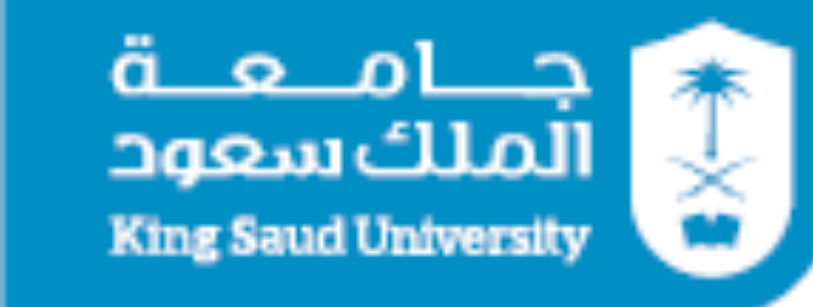 التاريخ :  ......................071106-3201  الرقم : رقم ورمز المقرر 516 نفس اسم المقرردراسات متقدمة في نظريات التعلمعدد الساعات المعتمدة2 ساعتانرقم المكتب البريد الالكتروني أو رقم الهاتفالساعات المكتبية(1)الهدف العام للمقرر:  دراسة مفهوم التعلم وخصائصه واساليب قياسه وعلاقته بكل من الامكانات الجسمية والعقلية،   ودراسة قوانين نظريات التعلم وتطبيق هذه القوانين في مجال التعلم والتعليم مع التركيز على عمليات كالتعزيز والثواب والعقاب والتعلم الاجتماعي، الاستفادة من النظريات في تصميم البرامج التعليمية  والمقارنة بين النظريات المختلفة  في ضوء المواصفات والأهداف التعليمية في إطار نظريات التعلم المدروسة. (2) الموضوعاتعدد الأسابيعساعات التدريستعريف التعلم والعوامل المؤثرة فيه وقياسه2         4نظرية التعلم الشرطى لبافلوف            1          2نظرية التعلم الإجرائى لسكينر12نظرية التعلم بالمحاولة والخطأ لثورنديك12نظرية التعلم بالاستبصار12نتائج عملية التعلم (المعرفي-الانفعالي- الحركي )12نظرية او نموذج التعلم بالتلقي (اوزوبل )12نظرية او نموذج التعلم بالاكتشاف (برونر )12نظرية او نموذج التعلم التراكمي (جانييه)12نظرية او نموذج التعلم بالملاحظة والمحاكاة (باندورا)12نظرية معالجة المعلومات24النظرية المعرفية - هل12الاستفادة من النظريات في تصميم البرامج التعليمية12(3) طبيعة مهمة التقويم ( اختبار، مشروع جماعي ، بحث ..  ) الأسبوع المحدد له      الدرجة  اختبار اعمال فصلية اول715 درجةاختبار اعمال فصلية ثان1215 درجةالمناقشات  والمشاركات الشفوية  أثناء المحاضرات والانشطة  التعليمية على مدار الفصل10درجاتالعروض  والواجبات  المنزلية و الأنشطة الجماعية والتقارير البحثية على مدار الفصل10 درجاتالاحتبار النهائي الأسبوع السادس عشر40 درجة (4) المراجع المعتمدة للمقرر:         -  رجاء أبوعلام (2004) التعلم :أسسه وتطبيقاته . دار المسيرة. عمان             أنور الشرقاوي (2005) التعلم:  نظريات وتطبيقات  	عماد الزعول (2004) نظريات التعلم . دار الشروق . عمان  (4) المراجع المعتمدة للمقرر:         -  رجاء أبوعلام (2004) التعلم :أسسه وتطبيقاته . دار المسيرة. عمان             أنور الشرقاوي (2005) التعلم:  نظريات وتطبيقات  	عماد الزعول (2004) نظريات التعلم . دار الشروق . عمان  (4) المراجع المعتمدة للمقرر:         -  رجاء أبوعلام (2004) التعلم :أسسه وتطبيقاته . دار المسيرة. عمان             أنور الشرقاوي (2005) التعلم:  نظريات وتطبيقات  	عماد الزعول (2004) نظريات التعلم . دار الشروق . عمان 